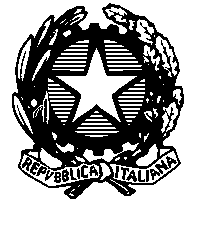 TRIBUNALE DI SASSARISEZIONE PENALEIl giudice, dott.ssa Monia Adami Comunica che i processi dell’udienza del 29.9.2022 saranno chiamati con l’orario di seguito riportato.Si avvisa che l’udienza si terrà in AULA 1 udienze penali, e non in AULA 4.Manda alla cancelleria per le comunicazioni e la pubblicazione sul sito internet del Tribunale.                                                                                                                                Il giudice                                                                                                                             dott.ssa Monia AdamiR.G.N.R. R.G. DIBATTORARIO1383/221239/22ore   9:002041/101796/21ore   9:002466/20549/22ore   9:005560/18598/21ore   9:004824/152059/19ore   9:005069/162045/19ore   9:003236/191669/21ore   9:001664/181310/21ore   9:00